2021 Stakeholder Listening SessionsHosted by the MA Department of Public Health Office of Problem Gambling Services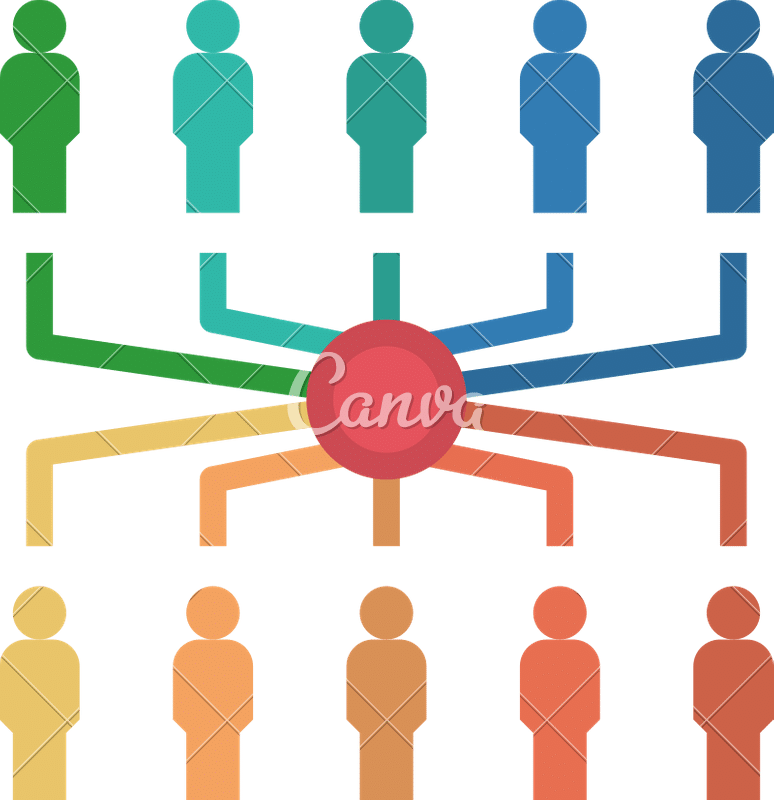 We want to hear from you!Join us to discuss the Office’s work and how we can best serve the community.Everett: Wednesday, March 105:30 - 7:30 pmHeld via ZoomSpringfield: Thursday, March 185:30 - 7:30 pmHeld via Zoom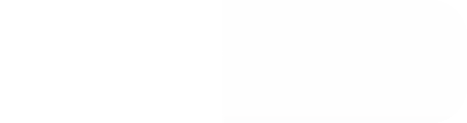 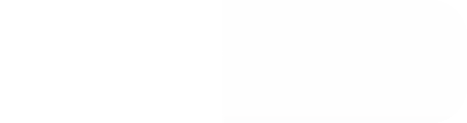 B e c a u s e y o u r v o i c e m a t t e r s .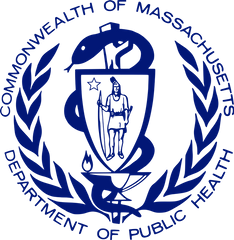 AccessibilityI f y o u r e q u i r e t r a n s l a t i o n s e r v i c e s , a r e D e a f o r h a r d o f h e a r i n g , o r a r e a p e r s o n w i t h a d i s a b i l i t y w h or e q u i r e s a c c o m m o d a t i o n , p l e a s e c o n t a c t C o r i n aP i n t o a t ( 6 1 7 ) 9 1 7 - 4 4 6 6 , o r c o r i n a _ p i n t o @ j s i . c o m b y F e b r u a r y 2 6 , 2 0 2 1 .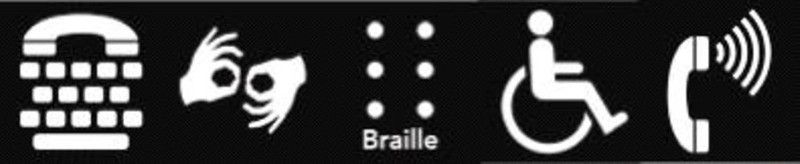 What to Expect ?T h e s e s e s s i o n s a r e a n o p p o r t u n i t y t om a k e r e c o m m e n d a t i o n s a n d p r o v i d e y o u r i n s i g h t t o t h e O f f i c e ' s p r o g r a m s a n ds e r v i c e s .What is theOffice of Problem Gambling Services (OPGS) ?W i t h i n t h e M a s s a c h u s e t t s D e p a r t m e n t o f P u b l i c H e a l t h , t h e O P G S e n s u r e s a c o m p r e h e n s i v e a n d i n t e g r a t e d p u b l i c h e a l t h r e s p o n s e t o p r o b l e mg a m b l i n g b y u s i n g d a t a t o i n f o r m i n i t i a t i v e s , e n g a g i n g c o m m u n i t i e s , a n d e n s u r i n g c u l t u r a l i n t e l l i g e n c e a n d h u m i l i t y .